Informe de avance Para ser llenado por el investigadorFecha: Datos GeneralesNombre del investigador:      Código del proyecto:      Nombre del proyecto:      Tipo:  Investigación             Extensión	 AmbasHoras asignadas en carga académica: Objetivos del proyecto:      Estado del proyectoObjetivos alcanzados:      Limitaciones experimentadas hasta ahora que impidieran completar objetivos:      Evidencias que apoyen el estado actual:       Si tiene imágenes, por favor incluirlas a continuación: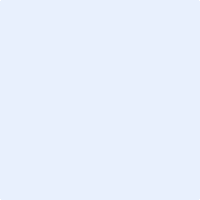 Estado del proyecto con respecto a su cronograma original:      